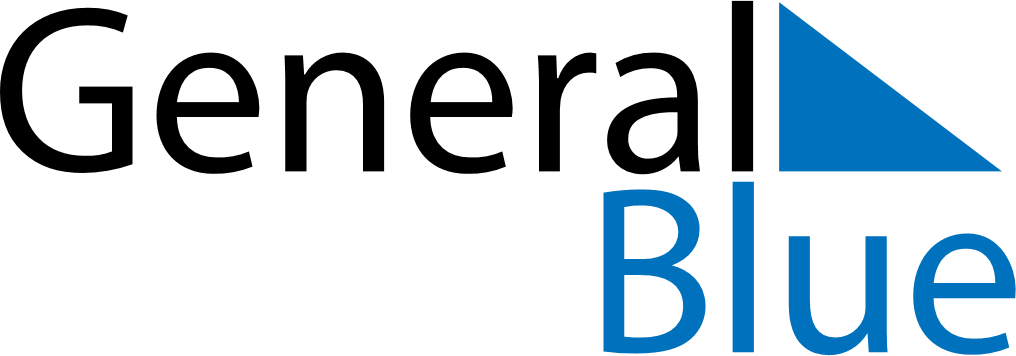 February 2020February 2020February 2020February 2020February 2020February 2020LiechtensteinLiechtensteinLiechtensteinLiechtensteinLiechtensteinLiechtensteinMondayTuesdayWednesdayThursdayFridaySaturdaySunday12Candlemas34567891011121314151617181920212223242526272829Shrove TuesdayNOTES